         Конспект игрового занятия по математике с использованием         развивающих игр В.В.Воскобовича с детьми старшей группы.                                      Тема «Сказочное путешествие».                                                                    МБДОУ детский сад «Чебурашка»                                                                    Воспитатель: Перегудова О.М.Цель: развитие у детей познавательного интереса, желания узнавать что-то новое.Задачи:  -продолжать формировать математические представления о высоте предметов, пространственных представлениях, количественном и порядковом счете.-учить детей конструировать заданную форму, складывать забавные фигурки .-развивать мелкую моторику руки, тактильно-осязательные анализаторы, конструктивные умения и навыки.Материал: игры Воскобовича: письмо, «Чудо-соты», «Кораблик Брызг-брызг», персонажи «Пчелка Жужжа», «Гусь-капитан и Лягушки моряки». Ход занятия.Дети с воспитателем встают в круг, взявшись за руки.Воспитатель:-Какое сейчас время суток?Придумано кем-то просто и мудро -
При встрече здороваться: Доброе утро!
Доброе утро - солнцу и птицам!
Доброе утро - улыбчивым лицам!
И каждый становится добрым, доверчивым.
Пусть доброе утро длится до вечера!-Так давайте улыбнёмся друг другу и скажем : «Доброе утро!»Дети обнаруживают в группе письмо.Воспитатель: Давайте его прочитаем?.«Дорогие ребята! Приглашаю вас на день рождения на Чудо-остров. Пчелка Жужжа»Воспитатель: Ну что, отправимся в сказочное путешествие? Но без подарка некрасиво приходить на день рождения. Что любят пчелки? (цветы)Воспитатель: Давайте соберем букет цветов для пчелки. Дети составляют на столе цветки.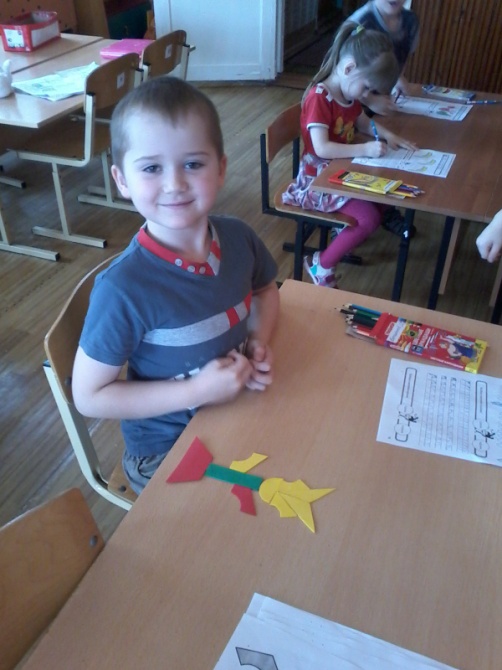 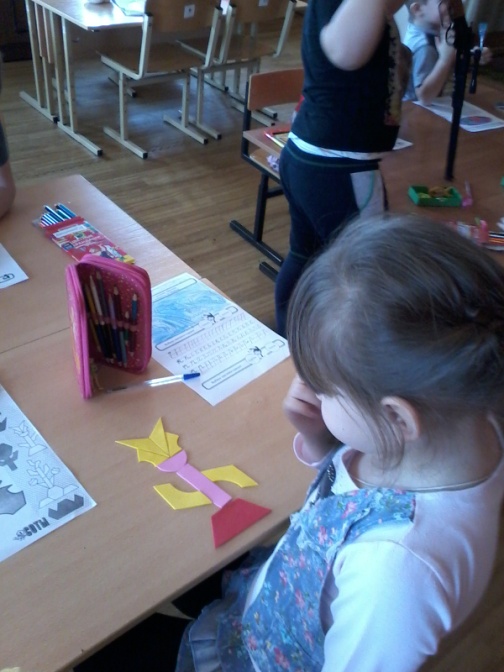 Воспитатель: У какого цвета лепестки одноцветные?- У кого цветок с разноцветными лепестками?-Сколько частей в разноцветном цветке?-Подарок готов.После того, как дети собрали цветы, делают пальчиковую гимнастику.«Волшебные цветки»Вот волшебные цветкиРаспускают лепестки.Ветерок чуть дышит,Лепестки колышет.Наши алые цветкиЗакрывают лепестки,Тихо засыпают,Головой качают.  Игра В.Воскобовича «Брызг-брызг».На день рождения к пчелке Жужже, на чудо остров в Сказочный лес мы поплывем на корабле. Давайте подготовим наш корабль к плаванию. -Мачты по высоте называют так: самая низкая, низкая, ниже средней, средняя, выше средней, высокая, самая высокая. Сколько всего мачт? (дети считают, 7)Гусь-капитан дает команду. «Надеть на высокую мачту флажки фиолетового цвета!» -На какую мачту по счёту вы надели флажки синего цвета? (дети действуют: находят флажки оранжевого, красного цвета, надевают их на подходящую мачту по высоте, называют её и по счёту)-Флажков какого цвета больше всего? -Какого цвета меньше всего?-Покажите самую высокую мачту, самую низкую?Молодцы! Справились со всеми заданиями.Корабль «Брызг-брызг» отправляется в путешествие.Отважный корабликПлывет в океан.Лягушки-матросы,А Гусь-капитан.Лягушки забывПро усталость и скуку,В пути изучаютМорскую науку…-Сколько всего мачт на кораблике?-Сколько всего флажков на кораблике?-Поверните флажки налево (направо) от себя. Молодцы!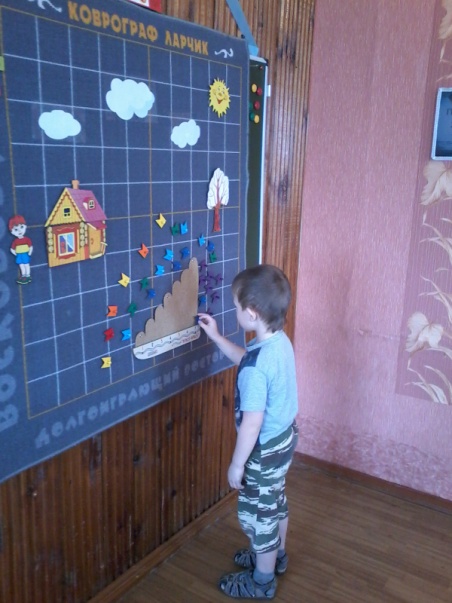 -Мы плывем все дальше и дальше, навстречу новым приключениям.-В этом лесу очень спокойно и тихо, никто не шумит и не кричит.-А вот и пчелка Жужжа. Ребята приготовили тебе подарок, цветы.Пчёлка Жужжа  очень рада вашим подаркам, и еще просит вас помочь ей.Друзья ей  на день рождения подарили игрушки, но их нужно собрать, это головоломки. Помогите пчёлке сложить игрушки из волшебной головоломки «Чудо-соты». - Головоломка сложное задание, давайте немного разомнемся.Физкультминутка.Утром пчелки все проснулись (встают, протирают глаза).Улыбнулись, потянулись (улыбаются, потягиваются)Раз — росой они умылись (умываются) Два — изящно покружились (кружатся)Три — нагнулись и присели на четыре полетели (летают и жужжат).«Чудо-соты»  (Дети составляют фигурку по желанию или по данной схеме, обводят и раскрашивают).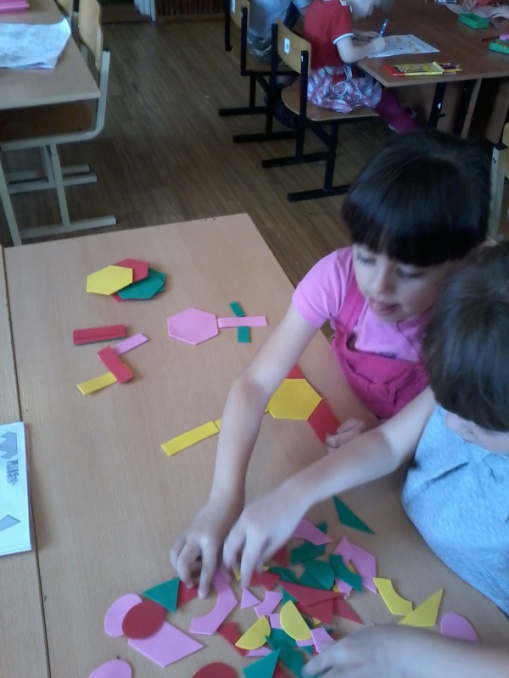 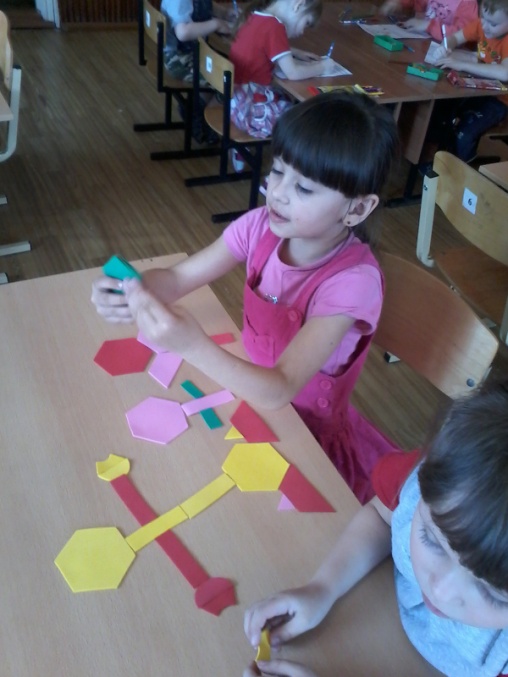 
Нам тоже пора в детский сад. Сейчас я произнесу волшебные слова, и мы окажемся в группе. «Закройте глаза, в группу нам пора. Вправо повернись, влево повернись, в группе очутись.»-Вам понравилось сказочное путешествие?  Молодцы, вы справились со всеми заданиями.